Плавание для коррекции осанки.Обучение плаванию    детей и  подростков 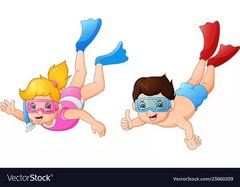                           Вторник и четверг 18.50 и 19.30Обучаем плаванию всеми способами плавания.                                                                     Делаем специальные упражнения для  коррекции осанки.                                                                     Укрепляем мышечный корсет позвоночного столба.Плавание - это профилактика плоскостопия и способ снижения объема жировых отложений.И удовольствие от занятий в воде!Проводим соревнования для детей в группах оздоровительного плавания в бассейне, открытые уроки, и выезжаем в июле на спортивно - оздоровительные сборы  «Хрустальную» и в августе на море в г.Севастополь.  Присоединяйтесь к нам!                                                                 Занятия проводит тренер высшей категории по плаванию  и специалист по коррекционному плаванию Ташкинов Евгений Геннадьевич.  Специальное предложение для сопровождающих:Вы можете заниматься одновременно аквааэробикой на соседней дорожке в 18.50